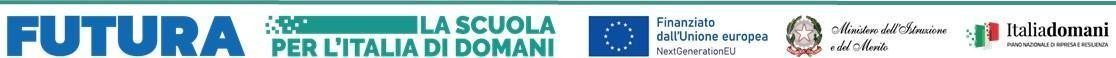 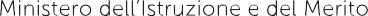 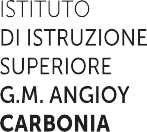 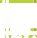 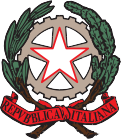 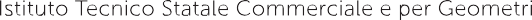 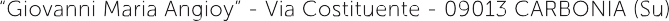 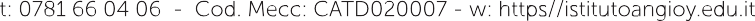 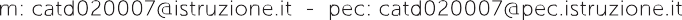 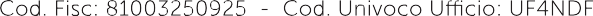 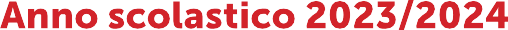 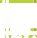 MODULO RICHIESTA RIMBORSO SERVIZIO SOSTITUTIVO MENSA 2023/2024SPETTABILE        DIRIGENTE SCOLASTICAANGIOY CARBONIA(SI PREGA DI COMPILARE IN STAMPATELLO)La/il sottoscritta/o 	                   				                                                                                                                                                 residente a	                               	via		                           	 codice fiscale			n. telefonico  	                                 genitore dell'alunno/a   				  che frequenta la classe  				  chiede il rimborso di €__________________per il servizio sostitutivo mensa usufruito nell’ambito del corso di ____________________ relativamente al progetto piano nazionale di ripresa e resilienza (PNRR) , art.2 d.m. n.170 del 24/06/2022.missione 4 istruzione e ricerca, componente 1 – potenziamento dell’offerta dei servizi di istruzione: dagli asili nido alle università - investimento 1.4 “intervento straordinario finalizzato alla riduzione dei divari territoriali nella scuola secondaria di I e II grado e al contrasto alla dispersione scolastica”.A tal   fine allega gli scontrini con la chiara indicazione dei prodotti acquistati e chiede che l’accredito sia versato sul   c/c   intestato   al   richiedente   o   cointestato   presso   la   banca______________________Coordinate bancarie IBAN:Dichiara si essere consapevole che il rimborso massimo sarà di 7 euro a pasto e sarà rimborsato solo con la presentazione di uno scontrino attestante la spesa per l’acquisto di prodotti riconducibili al servizio sostitutivo mensa come da regolamento delibera del Consiglio di Istituto n.91 del 20.12.2023 reperibile sul sito della scuola al seguente link: https://trasparenza-pa.net/?codcli=SG17464&node=221723&page=1&opc=2652826.Data		Firma  	N.B. In caso di invio per posta, pec, a mezzo fax o per tramite di persona diversa dal dichiarante, alla presente richiesta va allegata una fotocopia di un documento di riconoscimento del dichiarante (carta d’identità – patente – libretto pensione); in caso di sottoscrizione da parte del dichiarante in presenza del pubblico dipendente addetto al ritiro della domanda, non serve allegare quanto sopra indicato.